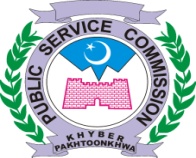 KHYBER PAKHTUNKHWA PUBLIC SERVICE COMMISSIONINTERVIEW OFFICE ORDERIn continuation of Office order No. PSC / Int. DR / 5968 Dated 07.08.2019, the following panel will interview in compliance of Peshawar High Court Peshawar judgment in Writ Petition No. 2659-P/2019 Dated 26.06.2019.(PROF. DR. RUKHSANA JAVED + MANZOOR UL HAQ)MEMBER-V + MEMBER-VII										  BY ORDER OF THE CHAIRMAN PSCNo. PSC / Int. DR / 5968-C    		                                                                                                    Dated: 27.08.2019Copy to the:-   Note: 	i.    No change in this schedule will be made without approval of the Honorable Chairman, PSC.	ii.  Concerned Assistants and Superintendents will issue  the interview call letters to all eligible candidates, 	    15 days before the interview as per our Regulation 27(a) and no excuse will be accepted in case of lapse.( ILYAS )
DIRECTOR RECRUITMENTSEPTEMBER, 2019SEPTEMBER, 2019SEPTEMBER, 2019SEPTEMBER, 2019SEPTEMBER, 2019TimeNo. of Post(s)Nomenclature of Post(s)Advt. No.CandidatesDealing Supdt.MTWTHFTimeNo. of Post(s)Nomenclature of Post(s)Advt. No.CandidatesDealing Supdt.-3---10:0003Male Associate Professors Economics. Higher Education Department03/2018. Sr. 82(v)02 in allKausar AliSecretary, PSC.PS toDirector ExamsPS to Sr. Psychologist, Deputy Director-I, II Rectt.. Deputy Director, Exams, Admn: &             I.T PSC..Assistant Director-I, II & Lit:, PSC.Assistant Director I.T, PSC.Private Secretary to Chairman, PSC.Concerned Private Secretaries to Members.Concerned dealing SuperintendentsConcerned dealing Assistants.Librarian, PSC.Statistical Investigator, PSC.Office Orders File.